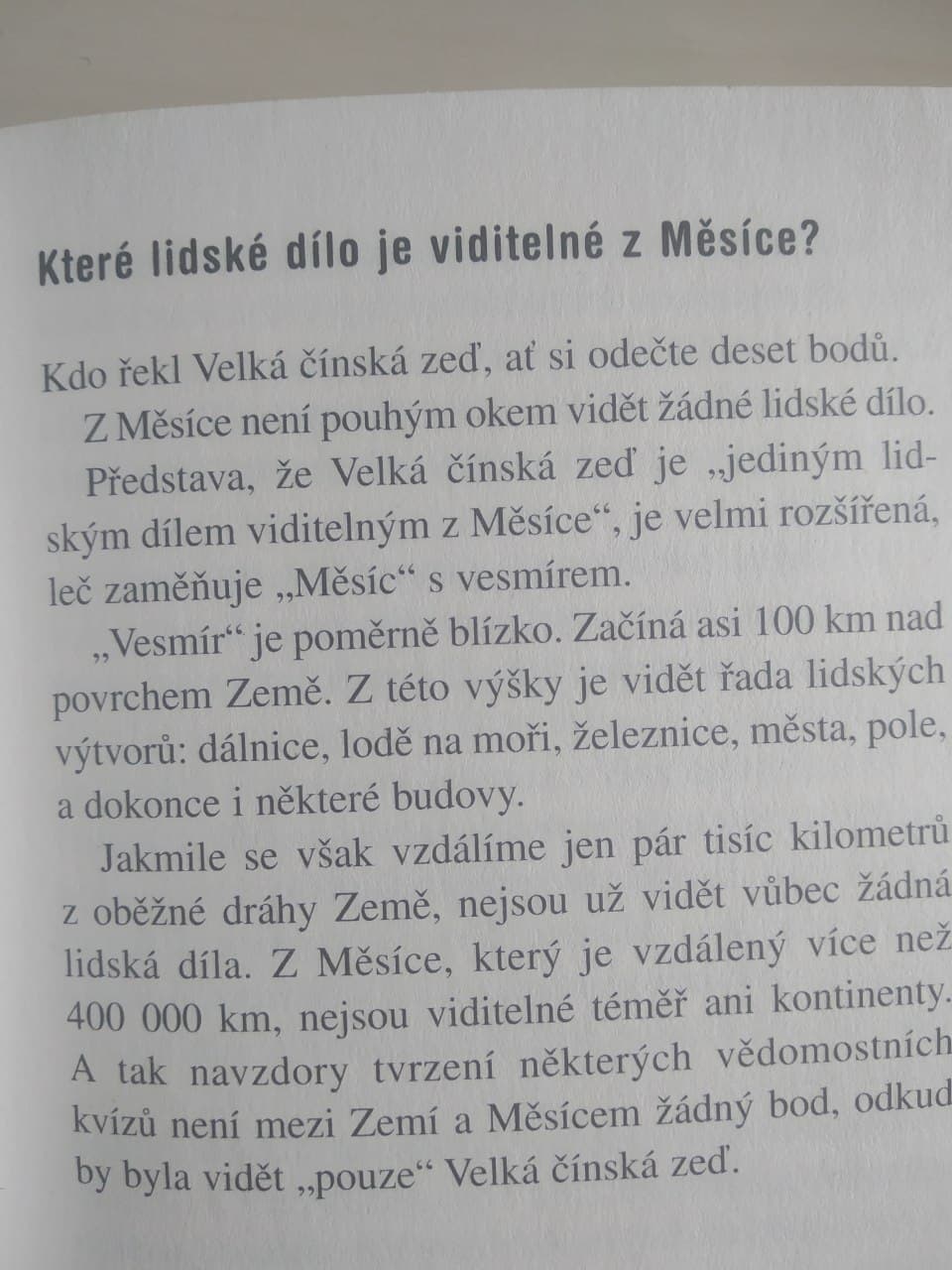 Cíle:Žák určí počet vět v jednotlivých souvětíchŽák rozliší větu jednoduchou a souvětíŽák rozliší větu řídící a závislouŽák rozliší druhy vedlejších větŽák rozliší různé funkce uvozovek